JDFYCG-2024001扬州市江都妇幼保健院电子认证服务建设项目询价文件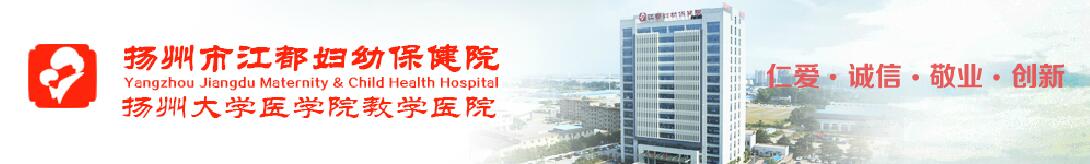 采购人：扬州市江都妇幼保健院采购代理机构：江苏屸川全项目管理有限公司发放日期：2024年4月8日目 录一、询价公告二、投标人须知前附表三、报价一览表四、技术要求响应偏离表五、附件JDFYCG-2024001扬州市江都妇幼保健院电子认证服务建设项目询价公告项目编号：JDFYCG-2024001江苏屸川全项目管理有限公司受扬州市江都妇幼保健院委托扬州市江都妇幼保健院电子认证服务建设项目，现欢迎符合相关条件的供应商参加。（一）项目采购要求：投标人要求：投标人须具备《中华人民共和国政府采购法》第22条规定的条件；投标人在投标报价时，请提供标书正本1份/副本2份，内含以下内容：1、报价一览表（原件）；2、法人营业执照（复印件加盖投标人公章）；3、法定代表人资格证明或法定代表人有效授权委托书（原件及复印件加盖投标人公章）；4、授权代表身份证（原件及复印件加盖投标人公章）；5、投标人所提供投标产品技术参数满足采购人需求的证明文件；6、技术参数要求响应偏离表（加盖公章）；7、承诺书（格式详见附件3，加盖公章）；8、参加采购活动前3年内在经营活动中没有重大违法记录的书面声明（格式详见附件4，加盖公章）；9、供应商廉洁自律承诺书（格式详见附件5，加盖公章）。10、承诺函（详见附件1其他要求，格式自拟，加盖公章）注：以上所需原件资料在开标时均须提供原件，如不能提供原件，将导致投标被拒绝且不允许在开标后补正。标书内容不全或不能满足采购要求的作无效报价文件。（二）投标保证金：人民币伍仟贰佰元整。（1）保证金缴纳方式：投标供应商将投标保证金以现金的形式在投标截止时间前于开标现场递交。未按上述要求提交保证金者，投标文件将被拒收。（2）投标保证金退还：未中标单位的投标保证金在评标结束后当场退还。中标人的投标保证金，在中标人按规定签订合同后5个工作日内退还，不计利息。若中标单位无故放弃中标项目或无正当理由在规定时间内（30天）不与采购人签订合同的，投标保证金将不予退还。（三）供应商参加投标确认函（格式详见附件6）如供应商确定参加投标，请如实填写参与投标确认函，并于2024年4月10日下午5:00前将投标确认函原件的扫描件发送至代理机构指定电子邮箱（联系电话0514-86663195，邮箱jshcqxm2022@163.com ），同时需与采购代理机构经办人确认是否收到《供应商参加投标确认函》，否则将自行承担所产生的风险。未提交确认函者、超过时限者不得前来投标（开标时投标确认函原件须随投标文件一起递交，否则投标文件可能被拒收），确认函内容不全者后果自负。（四）请在规定时间内一次性报出不得更改的价格。本项目最高限价：26万元，投标报价高于最高限价的为无效报价。（技术参数详见附件）（五）拒绝下述供应商参加本次采购活动：1、供应商单位负责人为同一人或者存在直接控股、管理关系的不同供应商，不得参加同一合同项下的政府采购活动。2、凡为采购项目提供整体设计、规范编制或者项目管理、监理、检测等服务的供应商，不得再参加该项目的其他采购活动。3、供应商被“信用中国”网站（www.creditchina.gov.cn）、“中国政府采购网”(www.ccgp.gov.cn)列入失信被执行人、重大税收违法案件当事人名单、政府采购严重违法失信行为记录名单。（六）集中考察或召开答疑会：无（七）本项目不接受联合体投标（八）本项目不接受进口产品投标（九）合同履行期限：合同签订后20日内到货并安装调试完成（十）付款方式：安装调试完成经验收合格后付合同价的90%，质保期满后付清余款。（十一）免费质保期：质保期1年（十二）开标相关信息：投标文件(正本1份/副本2份)请于投标截止时间前密封盖章送至投标文件接收地点，逾期将不予接收。投标文件开始接收时间：2024年4月11日下午14:00(北京时间)投标文件接受截止时间：2024年4月11日下午14:30(北京时间)投标文件接收地点：江苏屸川全项目管理有限公司（江都区阳光花苑南区（西门）综合楼二楼开标室）开标时间：2024年4月11日下午14:30 (北京时间)（十三）本公告期限：自询价公告在“扬州市江都妇幼保健院”网站发布之日起3个工作日。本次项目的最终结果，将在网站上公示三天，如参加公司对最终结果有异议，请以书面形式向我单位进行申诉。采购人：扬州市江都妇幼保健院                      采购代理机构：江苏屸川全项目管理有限公司采购人联系人：巫先生  13625208088                 采购代理机构联系人：汤先生 0514-86663195　采购人：扬州市江都妇幼保健院采购代理机构：江苏屸川全项目管理有限公司2024年4月8日二、投标人须知前附表三、报价一览表致：扬州市江都妇幼保健院四、技术要求响应偏离表投标人名称（公章）：法定代表人或授权代表签字：注：1、投标人投标时须提供以上技术要求响应偏离表并加盖投标人公章。2、投标供应商应按照询价文件中技术要求逐项、详细、真实的填写，不允许缺项，不允许负偏离，并提供相关证明材料且须能充分反映满足询价文件技术参数要求，否则将作无效投标处理。3、此表格可自行扩展。行数不够可以添加，有具体参数的应填写详细参数，否则该投标可能被拒绝。五、附件附件1:电子认证服务建设项目技术参数一、采购内容清单二、详细技术参数要求1.电子签章系统2.患者签名系统（有线）3.患者签名系统（无线）4.患者签名APP5.数字证书三、其他要求：为保障与江都区卫健委以及江都妇幼保健院CA认证体系的兼容性和可靠性，投标人所投产品“电子签章系统”、“患者签名系统（有线）”、“患者签名系统（无线）”、“患者签名APP”等须与江都区卫健委采购的“签名验签服务器”、“时间戳服务器”以及江都妇幼保健院采购的 “移动电子签名系统”、“电子签名前置系统”、“电子签名小程序”须可互联互通，并且与采购人的互联网医院系统和HIS系统进行无缝对接。投标人须承担兼容和接入相关设施的全部费用。（须提供承诺函，格式自拟）。附件2：（一）法定代表人资格证明本人姓名：       ，身份证号：      ，系  （投标供应商名称）     的法定代表人。特此证明。附：法定代表人身份证复印件（正反双面）法定代表人签字: 投标供应商：（盖章）                     日期:    年  月  日（二）法定代表人授权书本授权书声明:兹（姓名）系 (投标供应商名称) 的法定代表人，现授权(授权代表姓名) 为我方就  （项目编号及项目名称）   项目的询价采购活动的合法代理人，以本公司名义全权处理一切与该项目有关的事务均予以承认。本授权书于    年   月    日签字或盖章生效，有效期至         结束。特此声明。法定代表人签字：法定代表人身份证号：授权代表签字：授权代表人身份证号：投标供应商名称(公章):日期:     年   月   日附：法定代表人及授权代表身份证复印件（正反双面）附件3：承诺书（格式）我单位在参加（项目编号及项目名称）的采购活动中，郑重承诺如下：1、本次采购活动中我单位申报的所有资料都是真实、准确完整的，不存在虚假响应。2、本次采购活动中我单位所提供的技术要求和服务均满足采购人要求，且所提供的服务均为真实有效的。如违反以上承诺，我单位同意自动放弃中标资格，承担一切法律责任并接受相关监督管理部门依法作出的处罚。                       投标人名称：（盖章）法定代表人（或授权代表）：（签字）日期：      年    月    日附件4：参加采购活动前 3 年内在经营活动中没有重大违法记录的书面声明(参考格式)声  明我公司郑重声明：参加本次采购活动前 3 年内，我公司在经营活动中没有因违法经营受到刑事处罚或者责令停产停业、吊销许可证或者执照、较大数额罚款等行政处罚。投标供应商名称（公章）：                                     法定代表人或授权代表签字：附件5:供应商廉洁自律承诺书本次医院招标是实行公开、公平、公正的阳光工程，给予了每个供应商平等竞争的机会。作为参与此次交易活动的供应商,我公司现郑重做出以下承诺：一、遵守《中华人民共和国政府采购法》及省、市有关公共资源交易中心的各项法律、法规和制度。二、客观真实反映自身情况，按规定接受医院供应商资格审查, 不提供虚假材料，不夸大自身技术和提供服务的能力。三、以合法正当的手段参与医院采购的公平竞争。不与采购人、其他供应商或者采购代理机构恶意串通，不以不正当手段诋毁、排挤其他供应商，不向采购人、采购代理机构、评审机构行贿或者提供其他不正当利益。四、认真履行规定义务,包括:遵守采购程序，按要求编写投标、响应文件，并保证投标、响应文件内容的真实可靠；按时递交投标、响应文件，缴纳相关保证金；在评标现场遵守相关纪律，不影响正常的采购秩序；按规定的时间和程序与采购人签订采购合同；按时缴纳履约保证金，并严格履行合同。五、向采购人、采购代理机构行贿或者提供其他不正当利益的；销售活动中坚决做到“六不”：不得直接向医疗机构和相关人员推销和促销；不得在私人住宅、旅店、饭店和娱乐等不适当的场所与医疗机构相关人员或代理人洽谈有关药品采购事宜；不得以任何理由向需方行贿或馈赠礼品；不得以任何名义为需方报支应由单位或个人支付的任何费用；不得以任何理由组织或邀请需方人员参加由本方或供销人员支付的旅游和娱乐活动；不得将与需方采购的经济活动交于需方和需方代理人的相关人员的家属、亲友从事或代理。如发生上述情况，需方有权停止支付我方货款,并处经相关部门认可的违法金额5倍的罚款；造成损失的,应予赔偿；并且三年内不进入需方销售。六、自觉接受相关部门的监督检查。如违反以上承诺，我公司愿承担一切法律责任，并接受医院及相关部门依法作出的处罚。                 承诺单位（盖章）                      法定代表人（或授权代表）签字年    月   日附件6:供应商参加投标确认函江苏屸川全项目管理有限公司：本单位将参加贵公司于     月     日开标的采购编号为    的              项目的投标，特发函确认。　　　　　　            　             （单位公章）　　　　　　　　　　　　　    　年　　　月　　　日附：供应商联系表备注：1、请准备参与本项目的供应商如实填写（以上信息均为必填内容）后邮件至采购代理机构（邮 箱：jshcqxm2022@163.com ，固定电话：0514-86663195。）      2、因投标供应商填写有误，造成以上信息资料的不实将由投标供应商承担责任。 序号内容1项目名称：扬州市江都妇幼保健院电子认证服务建设项目项目编号：JDFYCG-2024001采购人：扬州市江都妇幼保健院采购方式：询价2供应商资格要求：1、投标供应商须具备《中华人民共和国政府采购法》第22条规定；2、本项目不接受联合体投标；3、本项目不接受进口产品投标。3投标文件开始接收时间：2024年4月11日下午14:00(北京时间)投标文件接受截止时间：2024年4月11日下午14:30(北京时间)开标时间：2024年4月11日下午14:30(北京时间)投标文件递交地点：江苏屸川全项目管理有限公司二楼开标室投标文件递交地址：江都区阳光花苑南区（西门）综合楼二楼开标室投标文件份数：正本1份/副本2份采购人：巫先生，联系方式：13625208088，采购代理机构：汤先生，联系方式：0514-866631954投标保证金：人民币伍仟贰佰整。（1）保证金缴纳方式：投标供应商将投标保证金以现金的形式在投标截止时间前于开标现场递交。未按上述要求提交保证金者，投标文件将被拒收。（2）投标保证金退还：未中标单位的投标保证金在评标结束后当场退还。中标人的投标保证金，在中标人按规定签订合同后5个工作日内退还，不计利息。若中标单位无故放弃中标项目或无正当理由在规定时间内（30天）不与采购人签订合同的，投标保证金将不予退还。5评标办法：最低评标价法。6费用的解释：1、投标供应商应自行承担所有与参加本次询价有关的费用。不论询价的结果如何，采购代理机构和采购人在任何情况下均无义务和责任承担这些费用。2、本项目询价文件投标供应商须缴纳资料费300元/份，开标时现金支付，不退还。3、招标代理费招标代理费参考计价格[2002]1980号文收费标准，由成交供应商在领取成交确认书前一次性支付给招标代理机构。（1）招标代理费支付方式：招标代理费一次性以电汇、转账、现金等形式支付；（2）招标代理费包含在投标总价中，但不在投标总价中单列，由成交供应商在领取成交确认书前，向招标代理机构一次性付清。序号采购项目规格型号数量单位单价（元）单价（元）合价（元）备注备注1电子签章系统1套2患者签名系统（有线）1套3患者签名系统（无线）1套4患者签名APP1套合计报价：人民币（大写）：         ，￥（小写）        合计报价：人民币（大写）：         ，￥（小写）        合计报价：人民币（大写）：         ，￥（小写）        合计报价：人民币（大写）：         ，￥（小写）        合计报价：人民币（大写）：         ，￥（小写）        合计报价：人民币（大写）：         ，￥（小写）        合计报价：人民币（大写）：         ，￥（小写）        合计报价：人民币（大写）：         ，￥（小写）        合计报价：人民币（大写）：         ，￥（小写）        合计报价：人民币（大写）：         ，￥（小写）        供货期：合同签订后20日内送达甲方指定地点并安装调试完成。供货期：合同签订后20日内送达甲方指定地点并安装调试完成。供货期：合同签订后20日内送达甲方指定地点并安装调试完成。供货期：合同签订后20日内送达甲方指定地点并安装调试完成。供货期：合同签订后20日内送达甲方指定地点并安装调试完成。供货期：合同签订后20日内送达甲方指定地点并安装调试完成。供货期：合同签订后20日内送达甲方指定地点并安装调试完成。供货期：合同签订后20日内送达甲方指定地点并安装调试完成。供货期：合同签订后20日内送达甲方指定地点并安装调试完成。供货期：合同签订后20日内送达甲方指定地点并安装调试完成。序号项目名称规格型号数量单位单价最高限价单价单价单价备注1超出200个及以上时的数字证书200个以下免费，超出部分据实收取费用，需单独报价。1个50元/个    元/个    元/个    元/个不计入总价2过免费质保期后每年的维修费率1年投标价的10%/年投标价的    %/年投标价的    %/年投标价的    %/年不计入总价备注：1、投标报价高于最高限价的为无效报价。2、符合招标公告要求的生产厂商或经销商，按公告要求提供证明材料原件。3、投标报价应为完成本次采购与之相关所需的全部费用，包括但不限于：货物－运输—安装—检测—调试费—售后服务—税金等相关所有费用。4、投标人所供产品须符合国家相应的有关标准、规范和要求。5、免费质保期：质保1年。6、其他未尽事宜由采购人在签订本项目合同时补充确定。备注：1、投标报价高于最高限价的为无效报价。2、符合招标公告要求的生产厂商或经销商，按公告要求提供证明材料原件。3、投标报价应为完成本次采购与之相关所需的全部费用，包括但不限于：货物－运输—安装—检测—调试费—售后服务—税金等相关所有费用。4、投标人所供产品须符合国家相应的有关标准、规范和要求。5、免费质保期：质保1年。6、其他未尽事宜由采购人在签订本项目合同时补充确定。备注：1、投标报价高于最高限价的为无效报价。2、符合招标公告要求的生产厂商或经销商，按公告要求提供证明材料原件。3、投标报价应为完成本次采购与之相关所需的全部费用，包括但不限于：货物－运输—安装—检测—调试费—售后服务—税金等相关所有费用。4、投标人所供产品须符合国家相应的有关标准、规范和要求。5、免费质保期：质保1年。6、其他未尽事宜由采购人在签订本项目合同时补充确定。备注：1、投标报价高于最高限价的为无效报价。2、符合招标公告要求的生产厂商或经销商，按公告要求提供证明材料原件。3、投标报价应为完成本次采购与之相关所需的全部费用，包括但不限于：货物－运输—安装—检测—调试费—售后服务—税金等相关所有费用。4、投标人所供产品须符合国家相应的有关标准、规范和要求。5、免费质保期：质保1年。6、其他未尽事宜由采购人在签订本项目合同时补充确定。备注：1、投标报价高于最高限价的为无效报价。2、符合招标公告要求的生产厂商或经销商，按公告要求提供证明材料原件。3、投标报价应为完成本次采购与之相关所需的全部费用，包括但不限于：货物－运输—安装—检测—调试费—售后服务—税金等相关所有费用。4、投标人所供产品须符合国家相应的有关标准、规范和要求。5、免费质保期：质保1年。6、其他未尽事宜由采购人在签订本项目合同时补充确定。备注：1、投标报价高于最高限价的为无效报价。2、符合招标公告要求的生产厂商或经销商，按公告要求提供证明材料原件。3、投标报价应为完成本次采购与之相关所需的全部费用，包括但不限于：货物－运输—安装—检测—调试费—售后服务—税金等相关所有费用。4、投标人所供产品须符合国家相应的有关标准、规范和要求。5、免费质保期：质保1年。6、其他未尽事宜由采购人在签订本项目合同时补充确定。备注：1、投标报价高于最高限价的为无效报价。2、符合招标公告要求的生产厂商或经销商，按公告要求提供证明材料原件。3、投标报价应为完成本次采购与之相关所需的全部费用，包括但不限于：货物－运输—安装—检测—调试费—售后服务—税金等相关所有费用。4、投标人所供产品须符合国家相应的有关标准、规范和要求。5、免费质保期：质保1年。6、其他未尽事宜由采购人在签订本项目合同时补充确定。备注：1、投标报价高于最高限价的为无效报价。2、符合招标公告要求的生产厂商或经销商，按公告要求提供证明材料原件。3、投标报价应为完成本次采购与之相关所需的全部费用，包括但不限于：货物－运输—安装—检测—调试费—售后服务—税金等相关所有费用。4、投标人所供产品须符合国家相应的有关标准、规范和要求。5、免费质保期：质保1年。6、其他未尽事宜由采购人在签订本项目合同时补充确定。备注：1、投标报价高于最高限价的为无效报价。2、符合招标公告要求的生产厂商或经销商，按公告要求提供证明材料原件。3、投标报价应为完成本次采购与之相关所需的全部费用，包括但不限于：货物－运输—安装—检测—调试费—售后服务—税金等相关所有费用。4、投标人所供产品须符合国家相应的有关标准、规范和要求。5、免费质保期：质保1年。6、其他未尽事宜由采购人在签订本项目合同时补充确定。备注：1、投标报价高于最高限价的为无效报价。2、符合招标公告要求的生产厂商或经销商，按公告要求提供证明材料原件。3、投标报价应为完成本次采购与之相关所需的全部费用，包括但不限于：货物－运输—安装—检测—调试费—售后服务—税金等相关所有费用。4、投标人所供产品须符合国家相应的有关标准、规范和要求。5、免费质保期：质保1年。6、其他未尽事宜由采购人在签订本项目合同时补充确定。序号招标要求投标响应偏离情况说明序号货物名称描述数量/单位备注1电子签章系统提供对电子印章的管理，贯穿电子印章的全部生命周期，包括印模管理模块、印章管理模块、日志审计模块、日志统计模块、权限配置模块等多个模块。1套2患者签名系统（有线）提供数字签名、数字信封、时间戳等服务的硬件安全产品，以数字证书的电子签名应用为核心，为医院业务系统中患者签名模块提供基于数字证书的身份认证、数据加解密、数据签名等证书应用功能，为应用系统及用户提供有法律效力的时间界定证据。满足医院信息系统中知情文书医患行为的不可抵赖，信息完整性、私密性等需求1套3患者签名系统（无线）实现用户管理、场景证书签发、终端设备管理、待签文件管理、日志管理、系统配置等管理功能1套4患者签名APP用于安装在无线手写屏患者签名APP，提供查看知情同意书、采集手写签名、采集指纹等功能1套5数字证书标识个人用户网络身份，符合原卫生部《卫生系统数字证书格式规范》；用户在移动端实名认证通过后签发1张200个以下免费，超出部分据实收取费用，需单独报价。序号功能指标1提供web界面的印章管理、印章制作、签章人证书管理、签章规则管理、日志管理、审计管理等管理功能；2提供电子印章制作，电子印章格式符合GM/T 0031-2014《安全电子签章密码技术规范》中相关要求；3支持PDF版式电子文档签章及验章，实现防篡改、数据保护、签章者行为及身份确认；4支持国密安全算法：SM2、SM3、SM4；5支持操作系统：Windows、linux、Unix、AIX（7以上）等；6支持指定签章设定盖章位置类型，类型包括绝对坐标、书签、均分骑缝章、文字-覆盖、文字-后面、多页绝对坐标、多页W型骑缝章以及书签-坐标；7支持标准X.509格式数字证书管理，包括申请、导入、删除；支持数字证书导入时有效性验证8支持对签章使用情况进行日志记录，可通过印章ID、印章名称、文档ID、签章人证书SN、签章起止时间对签章服务日志进行查询，支持日志报表导出9支持API接口调用日志记录，记录内容包括接口调用时间、结果、接口名称、客户端IP以及应用实体标识序号功能指标1支持多种格式文件的手写签名功能;支持对手写签名文件提供手写签名验证功能2申请和获取签名数字证书,支持对手写签名验证功能。根据签名业务及签名人签证信息，向电子认证服务机构证书服务平台申请颁发数字证书3支持对手写签名文件进行 MD5、SHA-1等方式的数字摘要后再进行签名;支持对 x.509Verson3、PKCS系列证书的 DER和 PEM 格式的应用及验证4通过手写数字签名终端,获取签名人手写签字笔记，作为数字签名可视化展现效果图示5使用数字签名密码算法，支持 DES、Tri-DES 算法、以及国产密码算法,对知情同意书进行密码运算，保护知情同意书的有效性6实现不同格式的知情同意文书数据转换为 PDF版式7提供知情同意书的存储、归档、有效控制知情书的内容给患者进行同屏传输、验证举证服务。支持知情同意书共享、同步到电子病历系统8支持系统管理功能采用WEB方式,支持多种应用环境，如window server2000/2003/2008;Linux;Unix等9支持多种开发接口，客户端支持 C、Java 等主流开发 API序号功能指标1提供用户管理功能，支持用户在线导入、批量导入、用户查询、用户修改等管理功能2支持移动刷脸活体实名认证，能够通过 H5 页面、微信小程序等终端对患者进行在线刷脸活体实名认证3提供数字证书管理功能，支持用户移动实名认证后在线签发第三方CA机构数字证书4支持患者签名终端管理，可以实现按用户、按科室与手写电子签名终端设备绑定，实现信息准确推送和关联5支持标准的 RSA/SM2 等算法，支持Pkcs1/Pkcs7 等格式的数字签名和验证功能6支持时间戳服务器，获取符合国家标准的时间戳7提供日志管理功能，可以查询和管理登录日志、签名日志、数据维护日志等序号功能指标1支持 PAD、安卓平板电脑等用户终端，为医护人员和患者提供更加方便的签名操作2能够与部署在院内的患者签名系统对接，获取待签名的电子病历、住院单据、知情同意书等电子文件3可以在APP内浏览文书内容，支持文件内容放大缩小4支持采集患者的手写签字，能够把签字附加到待签名文件中5支持通过智能签名屏的指纹模块，采集病人的指纹印模，能够把指纹附加到待签名文件中6患者可在该APP上查看本人待签或已签的所有文件内容序号功能指标1标识个人用户网络身份，可用于如系统用户登录的身份识别、用户权限审核、数字签名等操作；2符合《中华人民共和国电子签名法》等相关法规规定、采用双密钥、双证书为核心的PKI体系建设；3支持SM2withSM3算法，证书格式标准遵循X.509v3标准；4支持存放介质：支持存放在USBKEY、SDKEY、UIMKEY等加密硬件，另外支持智能手机的应用；5支持自定义证书扩展域管理单位名称单位地址法定代表人邮    编单位电话传真号码项目联系人邮    箱联系人电话联系人手机所投分包